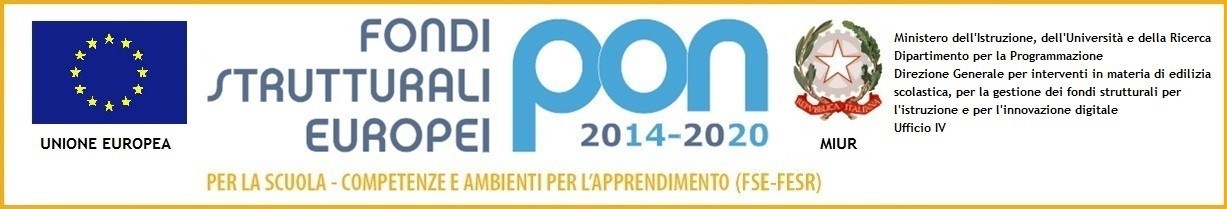 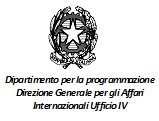 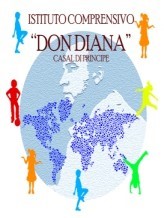 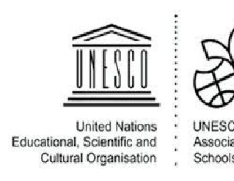 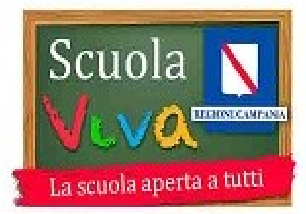 ISTITUTO COMPRENSIVO“Don Diana”Via Cavour,20 – 81033 Casal di Principe (CE)C.F.90033300618 -Presidenza 081/8162731tel/fax 081/8921075ceic872001@istruzione.it. - ceic872001@pec.istruzione.itRENDICONTAZIONE MENSILE INCARICHI AGGIUNTIVIa.s. 2019/2020Nominativo Docente: _______________________Mese Incarico ricevuto: ( Responsabile di plesso, PNSD Animatore e Team componente docente,  Responsabili di Dipartimento; Coordinatori di interclasse e di intersezione, Nucleo Interno di Valutazione componente docenti per competenze; Niv Infanzia; Referenti:  Bullismo e Cyberbullismo, Inclusione, INVALSI Supporto organizzativo D.S., Coordinatore RAV Infanzia; GLI Commissione Componente docenti, Responsabili di laboratorio)Incarico assegnato riportare i compiti svolti nel periodo di riferimento e afferenti alla nominaObiettivi perseguiti/risultati raggiunti mese …Sintesi delle attività e delle iniziative attuate e risultati conseguiti: punti di forza e di criticitàIncontri con commissioni/gruppi afferenti all’incarico ricevuto. Azioni implementate dal docente differenziate per tipologia di azioneDocumenti e/o strumenti prodotti e condivisiDescrizione delle strategie utilizzate per promuovere l’informazione ed il raccordo con i colleghi, le altre figure di sistema, il Dirigente scolastico, il territorio.Motivi che hanno favorito/ostacolato il pieno raggiungimento degli obiettivi e azioni da proporre per realizzare quanto previsto dalla nominaProposte concrete per l’implementazione dei compiti attribuiti e  riprogettazione delle azioni poste e da porre in essere Autovalutazione finale (min. 1 - max. 7)Grado di raggiungimento degli obiettivi:Grado di efficacia degli interventi svolti:Grado di soddisfazione professionale per la funzione svolta:	Data_________________									Firma								____________________123456712345671234567